Regular Meeting MinutesMonday, June 20 20221. Opening of the Meeting1.01 - Call to order and roll call - The meeting was called to order at 7:01pm by Mrs. CarsonPresent: Lisa Carson, Rodney Cummings, Sharon Wells, Anne Clancy, Joe Young, Adriana Romano (7:15 pm)Also Present: Director Tim Prendergast, Elizabeth Attard, Louis F. Cainkar Ltd., Joe Lightcap, Baker Tilly, Rick McCarthy Studio GC & Gisela Patino Studio GCAbsent: Stephanie daSilva, Adriana Romano1.02 - Approval of minutes of the May 16th Regular Board MeetingMotion to approve the minutes of the May 16th  Regular Board Meeting. Motioned by: Mrs. Carson, Seconded by: Mrs. Wells - Ayes: Mrs. Carson, Mr. Cummings, Mrs. Wells, Mrs. Clancy, Mr. Young1.03 - Public CommentNone2. Reports2.01– Financial ReportMotion to approve the financial report as presented. Motioned by: Mrs. Carson, Seconded by: Mrs. Clancy – Ayes: Mrs. Carson, Mr. Cummings, Mrs. Wells, Mrs. Clancy, Mr. Young 2.02 Attorney’s ReportGeneral info regrading Library Foundation 2.03 - President’s Report	No Report- Director’s ReportJune 10th Staff MeetingSummer Programming Summer MealsFY 23 transitionBuilding UpdateCommittee Meetings3. Discussion– Building DiscussionRick McCarthy general update regarding building survey –  Policies DiscussionUpdates to numerous policies– Staff Salary Discussion– Technology Discussion Discussion for looking at Microsoft 3654. Closed Session 4.01 – Closed Session Motion to enter closed session made by Mrs. Carson, Seconded by Mrs. Clancy. Ayes: Mrs. Carson, Mr. Cummings, Mrs. Wells, Mrs. Clancy, Mr. Young, Mrs. RomanoMotion to enter regular meeting made by Mrs. Carson, Seconded by Mr. CummingsAyes: Mrs. Carson, Mr. Cummings, Mrs. Wells, Mrs. Clancy, Mr. Young, Mrs. Romano5. New Business5.01- Approve/Deny Diligent InvoiceMotion to approve invoice to Diligent for Board Docs for $3,000. Motion made by Mrs. Carson. Seconded by Mrs. Clancy  Ayes: Mrs. Carson, Mr. Cummings, Mrs. Wells, Mrs. Clancy, Mr. Young, Mrs. Romano5.02 - Approve/Deny FY 23 Staff CompensationMotion to approve staff raises as presented. Motion made by Mrs. Carson. Seconded by Mrs. Wells. Ayes: Mrs. Carson, Mr. Cummings, Mrs. Wells, Mrs. Clancy, Mr. Young, Mrs. Romano5.03 - Approve/Deny FY 23 Director CompensationMotion to approve Directors Salary. Motion made by Mrs. Carson. Seconded by Mr. Cummings.  Ayes: Mrs. Carson, Mr. Cummings, Mrs. Wells, Mrs. Clancy, Mr. Young, Mrs. Romano5.04 - Approve/Deny Tuition ReimbursementMotion to approve tuition reimbursement for $207 for Employee Garcia & Employee Abarca..Motion made by Mrs. Carson. Seconded by Mrs. Clancy. Ayes: Mrs. Carson, Mr. Cummings, Mrs. Wells, Mrs. Clancy, Mr. Young, Mrs. Romano5.05 - Approve/Deny Introduction Statement for Policy DocumentNo Change5.06 - Approve/Deny Unaccompanied Child PolicyMotion to approve change to Unaccompanied Child Policy as presented. Motion made by Mrs. Carson. Seconded by Mr. Cummings.  Ayes: Mrs. Carson, Mr. Cummings, Mrs. Wells, Mrs. Clancy, Mr. Young, Mrs. Romano.5.07 - Approve/Deny Vulnerable Adults Policy Motion to approve change to Vulnerable Adults Policy as presented. Motion made by Mrs. Carson. Seconded by Mrs. Wells.  Ayes: Mrs. Carson, Mr. Cummings, Mrs. Wells, Mrs. Clancy, Mr. Young, Mrs. Romano.5.08 - Approve/Deny Acceptable Use PolicyTabled for July 2022 Regular Board Meeting5.09 - Approve/Deny Flowers & Gifts PolicyMotion to remove Flowers & Gifts Policy. Motion made by Mrs. Carson. Seconded by Mr. Cummings.  Ayes: Mrs. Carson, Mr. Cummings, Mrs. Wells, Mrs. Clancy, Mr. Young, Mrs. Romano.5.10 - Approve/Deny change to Article 3, Section 1 of the Trustee Bylaws; required minimum datesMotion to change Article 3, Section 1 of the Trustee Bylaws to a minimum of 5 meetings. Motion made by Mrs. Carson. Seconded by Mrs. Clancy. Ayes: Mrs. Carson, Mr. Cummings, Mrs. Wells, Mrs. Clancy, Mr. Young, Mrs. Romano.5.11 - Approve/Deny change to Article 3, Section 7 of the Trustee Bylaws; addition of OMA language for electronic attendanceTabled for July 2022 Regular Board Meeting5.12 - Approve/Deny change to Article 3, Section 7 of the Trustee Bylaws; number of members permitted for electronic attendanceTabled for July 2022 Regular Board Meeting5.13 - Approve/Deny drafting of resolution to modify Article 4, Section 1 of the Trustee Bylaws; modify number if term years for elected officialsMotion to change Article 4, Section 1 of the Trustee Bylaws to 4 year terms. Motion made by Mrs. Carson. Seconded by Mr. Cummings. Ayes: Mrs. Carson, Mr. Cummings, Mrs. Wells, Mrs. Clancy, Mr. Young, Mrs. Romano.6. Adjournment of Meeting6.01 – Next Meeting Date – July 18, 2022 @ 8:25 PM 6.02 - Adjournment of the MeetingMotion to adjourn meeting by Mrs. Carson, Seconded by: Mrs. Wells - Ayes: Mrs. Carson, Mr. Cummings, Mrs. Wells, Mrs. Clancy, Mr. YoungMeeting Adjourned at 8:25 pmMinutes prepared by: Joseph Young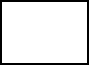 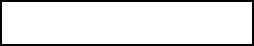 